Прочитать лекцию ВНИМАТЕЛЬНО!Записать определения и формулы в тетрадь.Выполнить упражнение 547, 548  из учебника Геометрии 10-11 класс автор Л.С. Атанасян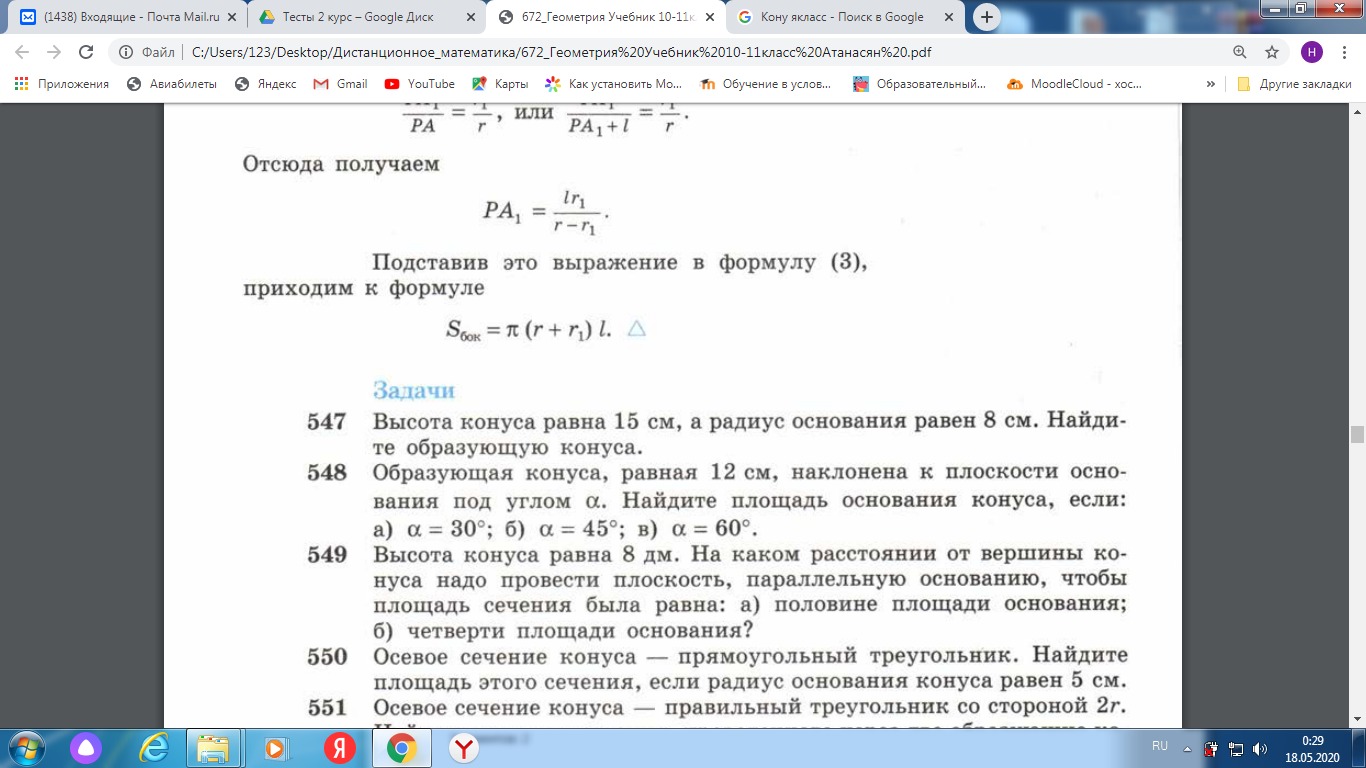 Конспект лекции и выполненные упражнения приносим на следующее занятие.